DAFTAR HASIL PERHITUNGAN MANAJEMEN LABA (X2)Manajemen Laba Pada Perusahaan Energi Yang Terdaftar Di Bursa Efek Indonesia (BEI) Periode 2017-2021DAFTAR HASIL PERHITUNGAN KOMPENSASI RUGI FISKAL (X3)Kompensasi Rugi Fiskal Pada Perusahaan Energi Yang Terdaftar Di Bursa Efek Indonesia (BEI) Periode 2017-2021DAFTAR HASIL PERHITUNGAN UKURAN PERUSAHAAN (C1)Ukuran Perusahaan Pada Perusahaan Energi Yang Terdaftar Di Bursa Efek Indonesia (BEI) Periode 2017-2021DAFTAR HASIL PERHITUNGAN CURRENT RATIO (C2)Current Ratio Pada Perusahaan Energi Yang Terdaftar Di Bursa Efek Indonesia (BEI) Periode 2017-2021DAFTAR HASIL PERHITUNGAN EARNING PER SHARE (C3)Earning Per Share Pada Perusahaan Energi Yang Terdaftar Di Bursa Efek Indonesia (BEI) Periode 2017-2021DAFTAR HASIL PERHITUNGAN DEBT TO EQUITY RATIO (C4)Debt To Equity Ratio Pada Perusahaan Energi Yang Terdaftar Di Bursa Efek Indonesia (BEI) Periode 2017-2021Lampiran IIIHASIL ANALISIS SPSSDAFTAR HASIL ANALISIS DESKRIPTIFDAFTAR HASIL UJI ASUMSI KLASIKUji Normalitas kolmogorov-SmirnovUji MultikolinieritasUji Heteroskedastisitas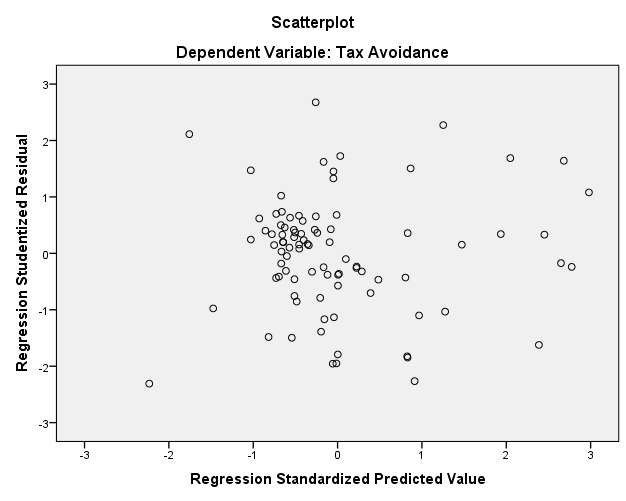 Uji AutokorelasiDAFTAR HASIL ANALISIS REGRESI LINIER BERGANDAHasil Analsis RegresiUji Signifikan Parsial (Uji t)Uji Kelayakan Model (Goodnes offffit test)Uji Koefisien Determinasi (Uji R2)NoKode Manajemen LabaManajemen LabaManajemen LabaManajemen LabaManajemen LabaNoKode 201720182019202020211ADRO-0,21036-0,11894-0,11324-0,12539-0,110282AKRA-0,48834-0,04919-0,44156-0,43204-0,067943ARTI-0,15691-0,07545-0,34818-0,44385-0,104824BOSS-0,927290,40301-0,13748-0,11858-0,369365BIPI0,1527440,1081220,0746960,0891730,0720296BSSR-0,785460,311731-0,12659-0,325981,1911797BYAN-0,971980,588764-0,43086-0,253340,6726758DEWA0,6217380,5017810,5627840,374910,3667329DSSA-0,18390,09167-0,0285-0,093950,04177310DWGL-0,19075-0,11743-0,16168-0,09726-0,0881511ELSA-1,02617-0,81018-0,75141-0,65365-0,6331112BUMI0,094027-0,086580,025268-0,057770,01583713HITS-0,53577-0,57587-0,39471-0,55443-0,4407614CNKO0,8722241,0638771,4895512,2512953,35198815LEAD-0,51361-0,60937-0,46467-0,4334-0,4541616MYOH0,201230,0551860,3468371,0707820,87751517PTBA0,038279-0,281270,007985-0,12744-0,2084318PTRO-1,55522-1,19096-1,17533-1,1108-0,9986419WINS6,1008185,7143345,5755075,3436125,18461320SMMT0,170066-0,01474-0,035830,043518-0,146321TOBA-4,05139-2,54313-1,66185-1,55874-0,7813622TPMA-0,79725-0,75496-0,71638-0,7325-0,72723SOCI-0,7147-0,73562-0,58763-0,5856-0,57457NoKode Kompensasi Rugi FiskalKompensasi Rugi FiskalKompensasi Rugi FiskalKompensasi Rugi FiskalKompensasi Rugi FiskalNoKode 201720182019202020211ADRO000002AKRA000003ARTI000114BOSS000005BIPI000006BSSR111117BYAN000118DEWA111119DSSA0000010DWGL1110011ELSA0000012BUMI0111113HITS1111114CNKO1111015LEAD1111016MYOH0000017PTBA0000018PTRO1110019WINS1111120SMMT1111121TOBA0000022TPMA0000023SOCI00000NoKode Ukuran PerusahaanUkuran PerusahaanUkuran PerusahaanUkuran PerusahaanUkuran PerusahaanNoKode 201720182019202020211ADRO32,1562632,2584132,2394432,1309632,315542AKRA30,4537830,6237930,6948330,5586730,788393ARTI28,5497328,6326128,2107127,6746227,19064BOSS26,6257927,0090227,4936426,2928526,266725BIPI30,5325230,5132830,4889630,5729730,241526BSSR28,6772728,8977728,8794128,9432629,457437BYAN30,1193930,4443730,5083130,7598131,178538DEWA29,3254629,4246229,6642729,6808829,729749DSSA31,2442131,5237431,5764331,3423431,3910710DWGL27,7202628,1032927,4847127,2795827,8507211ELSA29,2111129,3639729,5486829,6542729,6099312BUMI31,5446531,6665731,5720731,5096931,7298413HITS28,4974828,6811328,672628,7768628,7911414CNKO28,9407328,6256128,1227627,7355727,8190315LEAD28,6421228,4502228,3720928,3202928,2986116MYOH28,2426628,4155428,4315428,387828,4810417PTBA30,7214930,8162530,8928830,8114431,2179718PTRO29,4090829,7161429,6670429,6420829,6593819WINS29,1540929,0129528,8676228,7648528,6598920SMMT27,3103527,4470627,493527,5052227,6813721TOBA29,1826829,6144729,8082930,0186130,1360822TPMA28,0763828,1126428,073828,0161627,981123SOCI29,7039229,903229,8893329,8613629,82582NoKode Curret RatioCurret RatioCurret RatioCurret RatioCurret RatioNoKode 201720182019202020211ADRO2,5593651,960081,7117661,5126492,0844742AKRA1,1193711,1875921,2370281,5762931,2918113ARTI6,7397953,5691411,1863840,0531990,0126484BOSS0,408910,7813311,3435670,0576460,0199235BIPI0,1409850,5846791,167050,3801860,4836716BSSR1,4490571,214961,2065321,5770251,6016817BYAN1,0241471,2372410,8943743,2500623,1313248DEWA0,8352270,7951271,0116381,1153261,0820279DSSA1,6617761,2189961,2965221,552671,70182810DWGL0,8948781,2807781,3503890,8899370,92991311ELSA1,3536751,4920451,4767871,6387721,73618812BUMI0,5689440,3976750,3870930,3059890,26956313HITS0,9790640,8484250,7242830,5810840,83491514CNKO0,7998710,5703470,4500940,2372150,32484715LEAD0,885860,6920161,3914793,242783,3152916MYOH2,8450883,4752093,2848346,3081716,71690617PTBA2,8933722,4458642,4897162,1599612,42799118PTRO1,6540611,691921,5174840,0016381,38488719WINS6,9023794,961654,1036111,2592042,2089220SMMT14,6683830,593734042,2784641,5525099,60921TOBA1,5256141,2240740,9196010,7319871,74046322TPMA0,6133020,7393430,842361,1234961,38239923SOCI0,8011482,5413172,8772042,5668952,497481NoKode Earing Per ShareEaring Per ShareEaring Per ShareEaring Per ShareEaring Per ShareNoKode 201720182019202020211ADRO227,2141216,1971189,050569,89669470,37522AKRA249,9331165,2282174,2338239,619282,71183ARTI3,6841654,18413-125,906-97,6529-17,24244BOSS23999,9915,929581,962239-2,10052-1,40755BIPI12,869557,8926578,5336668,5354916,9896156BSSR428,8186382,2297161,8682164,52831118,8577BYAN1373,8372277,757976,73121457,5825419,1838DEWA1,71671,6998762,40061,0635950,4896929DSSA2236,592269,1631292,668-1059,824913,4910DWGL-98,594-3,61978-2,487634,0825261,01937111ELSA34,3569237,8592948,842534,1282514,914312BUMI50,3043534,99242,010619-69,74142,9131913HITS19,0863325,5760725,7269714,52351-25,940914CNKO-221,002-138,4413,00617-29,8102-8,4021815LEAD-67,7731-162,917-29,4534-9,41455-9,391416MYOH75,56795202,9984164,4347144,0582174,337117PTBA364,7436423,9078350,7086209,0095697,606618PTRO111,6368332,6048431,72454,4735480,34219WINS-133,732-129,307-55,1793-49,64270,42713220SMMT-0,59718,61935818,196610,54331911,3023221TOBA278,5003489,944275,5418362,73488116,292722TPMA25,1009341,8287143,8410611,5558720,2359523SOCI41,3308927,5064718,4098854,5072910,98096NoKode Debt To Equity RatioDebt To Equity RatioDebt To Equity RatioDebt To Equity RatioDebt To Equity RatioNoKode 201720182019202020211ADRO0,6653880,6410090,8117970,6148860,701752AKRA0,9019871,111671,1266850,7698881,0805963ARTI0,4243310,5184371,22896128,167087,5443344BOSS23,136981,8126183,5074750,1618440,1417645BIPI5,1052822,2290072,448832,4849571,3510196BSSR0,4019380,6309640,471840,3832820,723267BYAN0,723830,6972631,0644180,8800050,3064068DEWA0,7657470,7984880,5736941,0439461,1089949DSSA0,8828561,2380260,8005090,8252950,71983610DWGL134,312743,0863519,5617914,391758,1318211ELSA0,3714340,416650,9026031,0216340,91492912BUMI11,908986,757516,26131924,848925,53385213HITS3,2287612,6995022,2389072,2785712,51931614CNKO7,8245644,3052983,4052051,9654441,98533515LEAD1,1382222,1706892,7247772,738192,88200616MYOH0,3269570,3275650,3097560,1709530,16612617PTBA0,522230,461320,4166150,4201830,48940918PTRO1,4053691,4468261592,381,2886621,04722919WINS0,6812980,6067560,5958890,5690230,27354120SMMT0,6517730,6135270,4911790,6158880,42455521TOBA0,9927871,3275861,4026681,6532631,42247522TPMA0,6384970,4738970,412060,3474830,28794823SOCI0,8647791,0472181,051280,8274190,71238Descriptive StatisticsDescriptive StatisticsDescriptive StatisticsDescriptive StatisticsDescriptive StatisticsDescriptive StatisticsNMinimumMaximumMeanStd. DeviationTransfer Pricing89,0001,239,47070,331468Manajemen Laba891,0003,3402,63324,376577Kompensasi Rugi Fiskal89,01,0,371,4858Ukuran Perusahaan895,1255,6785,41906,121995Current Ratio89,0415,5311,28367,736324Earing Per Share89-133,7325419,183231,98816787,321340Debt To Equity Ratio89,3776,5641,254471,004158Tax Avoidance891,0091,1191,06298,019861Valid N (listwise)89One-Sample Kolmogorov-Smirnov TestOne-Sample Kolmogorov-Smirnov TestOne-Sample Kolmogorov-Smirnov TestUnstandardized ResidualNN89Normal Parametersa,bMean,0000000Normal Parametersa,bStd. Deviation,01633757Most Extreme DifferencesAbsolute,083Most Extreme DifferencesPositive,083Most Extreme DifferencesNegative-,082Test StatisticTest Statistic,083Asymp. Sig. (2-tailed)Asymp. Sig. (2-tailed),182ca. Test distribution is Normal.a. Test distribution is Normal.a. Test distribution is Normal.b. Calculated from data.b. Calculated from data.b. Calculated from data.c. Lilliefors Significance Correction.c. Lilliefors Significance Correction.c. Lilliefors Significance Correction.CoefficientsaCoefficientsaCoefficientsaCoefficientsaModelModelCollinearity StatisticsCollinearity StatisticsModelModelToleranceVIF1Transfer Pricing,9451,0581Manajemen Laba,8351,1981Kompensasi Rugi Fiskal,7851,2741Ukuran Perusahaan,8541,1711Current Ratio,8471,1811Earing Per Share,8711,1481Debt To Equity Ratio,8171,225a. Dependent Variable: Tax Avoidancea. Dependent Variable: Tax Avoidancea. Dependent Variable: Tax Avoidancea. Dependent Variable: Tax Avoidance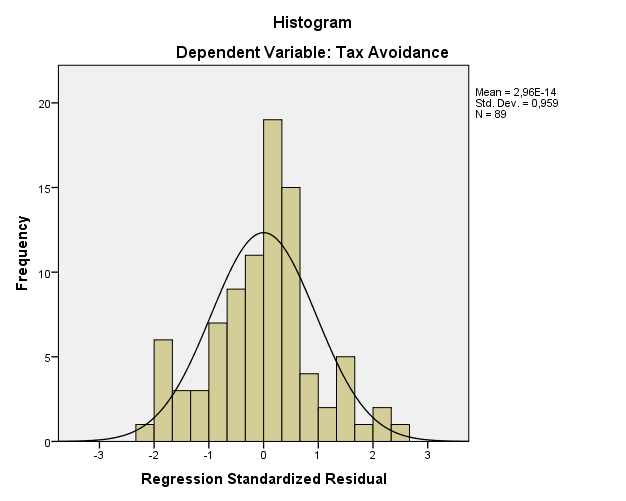 Model SummarybModel SummarybModel SummarybModel SummarybModel SummarybModel SummarybModelRR SquareAdjusted R SquareStd. Error of the EstimateDurbin-Watson1,569a,323,265,0170291,925a. Predictors: (Constant), Debt To Equity Ratio, Ukuran Perusahaan, Manajemen Laba, Transfer Pricing, Earing Per Share, Current Ratio, Kompensasi Rugi Fiskala. Predictors: (Constant), Debt To Equity Ratio, Ukuran Perusahaan, Manajemen Laba, Transfer Pricing, Earing Per Share, Current Ratio, Kompensasi Rugi Fiskala. Predictors: (Constant), Debt To Equity Ratio, Ukuran Perusahaan, Manajemen Laba, Transfer Pricing, Earing Per Share, Current Ratio, Kompensasi Rugi Fiskala. Predictors: (Constant), Debt To Equity Ratio, Ukuran Perusahaan, Manajemen Laba, Transfer Pricing, Earing Per Share, Current Ratio, Kompensasi Rugi Fiskala. Predictors: (Constant), Debt To Equity Ratio, Ukuran Perusahaan, Manajemen Laba, Transfer Pricing, Earing Per Share, Current Ratio, Kompensasi Rugi Fiskala. Predictors: (Constant), Debt To Equity Ratio, Ukuran Perusahaan, Manajemen Laba, Transfer Pricing, Earing Per Share, Current Ratio, Kompensasi Rugi Fiskalb. Dependent Variable: Tax Avoidanceb. Dependent Variable: Tax Avoidanceb. Dependent Variable: Tax Avoidanceb. Dependent Variable: Tax Avoidanceb. Dependent Variable: Tax Avoidanceb. Dependent Variable: Tax AvoidanceCoefficientsaCoefficientsaCoefficientsaCoefficientsaCoefficientsaCoefficientsaCoefficientsaModelModelUnstandardized CoefficientsUnstandardized CoefficientsStandardized CoefficientstSig.ModelModelBStd. ErrorBetatSig.1(Constant)1,111,08912,459,0001Transfer Pricing-,003,006-,044-,473,6381Manajemen Laba-,027,005-,505-5,045,0001Kompensasi Rugi Fiskal1,033E-5,004,000,002,9981Ukuran Perusahaan,004,016,025,249,8041Current Ratio-,004,003-,165-1,661,1011Earing Per Share2,641E-6,000,1051,069,2881Debt To Equity Ratio,006,002,2902,866,005a. Dependent Variable: Tax Avoidancea. Dependent Variable: Tax Avoidancea. Dependent Variable: Tax Avoidancea. Dependent Variable: Tax Avoidancea. Dependent Variable: Tax Avoidancea. Dependent Variable: Tax Avoidancea. Dependent Variable: Tax AvoidanceCoefficientsaCoefficientsaCoefficientsaCoefficientsaCoefficientsaCoefficientsaCoefficientsaModelModelUnstandardized CoefficientsUnstandardized CoefficientsStandardized CoefficientstSig.ModelModelBStd. ErrorBetatSig.1(Constant)1,111,08912,459,0001Transfer Pricing-,003,006-,044-,473,6381Manajemen Laba-,027,005-,505-5,045,0001Kompensasi Rugi Fiskal1,033E-5,004,000,002,9981Ukuran Perusahaan,004,016,025,249,8041Current Ratio-,004,003-,165-1,661,1011Earing Per Share2,641E-6,000,1051,069,2881Debt To Equity Ratio,006,002,2902,866,005a. Dependent Variable: Tax Avoidancea. Dependent Variable: Tax Avoidancea. Dependent Variable: Tax Avoidancea. Dependent Variable: Tax Avoidancea. Dependent Variable: Tax Avoidancea. Dependent Variable: Tax Avoidancea. Dependent Variable: Tax AvoidanceANOVAaANOVAaANOVAaANOVAaANOVAaANOVAaANOVAaModelModelSum of SquaresdfMean SquareFSig.1Regression,0117,0025,529,000b1Residual,02381,0001Total,03588a. Dependent Variable: Tax Avoidancea. Dependent Variable: Tax Avoidancea. Dependent Variable: Tax Avoidancea. Dependent Variable: Tax Avoidancea. Dependent Variable: Tax Avoidancea. Dependent Variable: Tax Avoidancea. Dependent Variable: Tax Avoidancea. Dependent Variable: Tax Avoidanceb. Predictors: (Constant), Debt To Equity Ratio, Ukuran Perusahaan, Manajemen Laba, Transfer Pricing, Earing Per Share, Current Ratio, Kompensasi Rugi Fiskalb. Predictors: (Constant), Debt To Equity Ratio, Ukuran Perusahaan, Manajemen Laba, Transfer Pricing, Earing Per Share, Current Ratio, Kompensasi Rugi Fiskalb. Predictors: (Constant), Debt To Equity Ratio, Ukuran Perusahaan, Manajemen Laba, Transfer Pricing, Earing Per Share, Current Ratio, Kompensasi Rugi Fiskalb. Predictors: (Constant), Debt To Equity Ratio, Ukuran Perusahaan, Manajemen Laba, Transfer Pricing, Earing Per Share, Current Ratio, Kompensasi Rugi Fiskalb. Predictors: (Constant), Debt To Equity Ratio, Ukuran Perusahaan, Manajemen Laba, Transfer Pricing, Earing Per Share, Current Ratio, Kompensasi Rugi Fiskalb. Predictors: (Constant), Debt To Equity Ratio, Ukuran Perusahaan, Manajemen Laba, Transfer Pricing, Earing Per Share, Current Ratio, Kompensasi Rugi Fiskalb. Predictors: (Constant), Debt To Equity Ratio, Ukuran Perusahaan, Manajemen Laba, Transfer Pricing, Earing Per Share, Current Ratio, Kompensasi Rugi Fiskalb. Predictors: (Constant), Debt To Equity Ratio, Ukuran Perusahaan, Manajemen Laba, Transfer Pricing, Earing Per Share, Current Ratio, Kompensasi Rugi FiskalModel SummarybModel SummarybModel SummarybModel SummarybModel SummarybModelRR SquareAdjusted R SquareStd. Error of the Estimate1,569a,323,265,017029a. Predictors: (Constant), Debt To Equity Ratio, Ukuran Perusahaan, Manajemen Laba, Transfer Pricing, Earing Per Share, Current Ratio, Kompensasi Rugi Fiskala. Predictors: (Constant), Debt To Equity Ratio, Ukuran Perusahaan, Manajemen Laba, Transfer Pricing, Earing Per Share, Current Ratio, Kompensasi Rugi Fiskala. Predictors: (Constant), Debt To Equity Ratio, Ukuran Perusahaan, Manajemen Laba, Transfer Pricing, Earing Per Share, Current Ratio, Kompensasi Rugi Fiskala. Predictors: (Constant), Debt To Equity Ratio, Ukuran Perusahaan, Manajemen Laba, Transfer Pricing, Earing Per Share, Current Ratio, Kompensasi Rugi Fiskala. Predictors: (Constant), Debt To Equity Ratio, Ukuran Perusahaan, Manajemen Laba, Transfer Pricing, Earing Per Share, Current Ratio, Kompensasi Rugi Fiskalb. Dependent Variable: Tax Avoidanceb. Dependent Variable: Tax Avoidanceb. Dependent Variable: Tax Avoidanceb. Dependent Variable: Tax Avoidanceb. Dependent Variable: Tax Avoidance